BAB IVHASIL DAN PEMBAHASANDeskripsi Umum Data PenelitianPenelitian ini dilakukan terhadap perusahaan pertambangan yang terdaftar di Bursa Efek Indonesia (BEI) tahun 2017 – 2020. Perusahaan pertambangan yang merupakan salah satu penyumbang devisa bagi Indonesia dengan melakukan kegiatan produksi dengan carapenyelidikan umum, eksplorasi, studi kelayakan, konstruksi, penambangan, pengelolaan dan pemuurnian, pengakuan dan penjualan, serta pasca tambang.Penelitian ini dilakuakan dengan bertujuan untuk mengetahui pengaruh ROA, EPS, DER, dan CR terhadap perubahan harga saham. Data yang digunakan adalah data sekunder berupa laporan keuangan yang diperoleh dari situs resmi Bursa Efek Indonesia (BEI) (www.idx.co.id). Penguumpulan data dilakukan dengan metode dokumentasi yaitu dengan cara mengumpulkan, mencatat, dan menganalisis data yang diperoleh.Populasi perusahaan dari penelitian ini terdapat 87 perusahaan pertambangan yang terdaftar di Bursa Efek Indonesia (BEI) pada tahun 2017-2020. Pengambilan sampel mengunakan teknik purposive sampling yang berarti teknik pemeilihan atau teknik pengambilan sampel memiliki kriteria tertentu yang ditetapkan oleh peneliti, maka rincian penentuan sampel perusahaan pertambangan sebagai berikut :Tabel 4.1Tabel Penentuan SampelTabel 4.2Rekapitulasi Data Tahun 2017 – 2020Sumber : www.idx.co.id  Uji Asumsi KlasikUji Asumsi KlasikUji asumsi klasik pada penelitian ini bertujuan untuk memberikan kepastian pada persamaaan regresi yang didapatkan memiliki ketepatan dalam estimasi atau tidak bias. Dalam uji asumsi klasik dilakukan melalui beberapa tahap uji diantaranya yaitu uji normalitas, uji multikolinieritas, uji heterokedastisitas, dan uji autokorelasi. Berikut hasil uji asumsi klasik yang dilakukan pada penelitian ini :Uji NormalitasMenurut Ghozali (2013:163) uji normalitas ditujukan untuk menguji apakah model regresi variabel residual memiliki distibusi normal atau tidak, karena model regresi yang baik adalah yang berdistribusi normal. Normalitas data dapat dilihat melalui hasil penyebaran data (titik) pada sumbu diagonal dari grafik. Selain menggunakan grafik, ada pula uji statistik Kolmogorov Smirnov Test yang digunakan untuk menguji normal tidaknya distribusi data tersebut. Data dapat dikatakan normal apabila tingkat signifikansi pada variabel > 0,05. Tabel 4.3Hasil Uji Normalitas(uji awal sebelum outlier)Dari table 4.4 dengan N = 52 data dapat diketahui bahwa nilai Kolmogorov Smirnov sebesar 2,100. Kolmogrov Smirnov menunjukkan nilai 0,000 yang berarti data belum berdistribusi dengan normal, karena nilai signifikasi masih dibawah 0,05. Setelah itu dilakukan adalah membuang data-data ekstrim yang menyebabkan data berdistibusi tidak normal dengan cara di outlier yaitu pada nomor 12, 13, 14, 15, 16, 17, 18, 19, 20, 25, 26, 27, 31, 39.Berikut ini hasil uji normalitas setelah outlier.Tabel 4.4Hasil Uji Normalitas(Uji Setelah Outlier)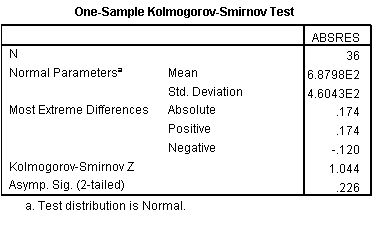 Dari tabel 4.5 diketahui data (N) menjadi 36 karena proses outlier. Nilai  Kolmogorov-Smirnov sebasar 0,226  menujukkan bahwa nilai Asymp. Sig (2-tailed) 0,226 > 0,05 maka dapat disimpulkan bahwa data diatas sudah berdistribusi dengan normal.Uji MultikolinearitasMenurut Ghozali (2016:103), uji multikolinieritas bertujuan untuk menguji apakah model regresi ditemukan adanya kolerasi antar variabel bebas. Untuk mendeteksi ada atau tidaknya multikolinearitas dapat dilihat salah satunya dari nilai tolerance dan variance inflation factor (VIF). Berikut hasil perhitungan uji.Nilai yang digunakan adalah :Jika Nilai Tolerance ≤ 0,10 dan nilai VIF ≥ 10 maka terjadi multikolinearitas.Jika Nilai Tolerance ≥ 0,10 dan Nilai VIF ≤ 10 maka tidak terjadi multikolinearitas.Tabel 4.5Hasil Uji Multikolineartitas Sumber: Data diolah (2021)Berdasarkan tabel 4.5 diperoleh hasil nilai tolerance variabel ROA sebesar 0,727, variabel EPS sebesar 0,689, variabel DER sebesar 0,693, dan variabel CR sebesar 0,712 yang berarti bahwa semua variabel > 10. Sedangkan nilai VIF pada variabel ROA sebesar 1,376, variabel EPS sebesar 1,451 , variabel DER sebesar 1,443, dan variabel CR 1,404, berarti bahwa nilai VIF < 10. Dari hasil tersebut dapat disimpulkan bahwa penelitian ini tidak terjadi multikolinearitas model regresi antar variabel bebas.Uji  HeteroskedastisitasUji  Heteroskedastisitas pada penelitian ini diuji dengan menggunakan uji koefisien korelasi RankSpearman yaitu mengkorelasikan antara absolut residual hasil regresi dengan semua variabel bebas.Tabel 4.6Hasil Uji Heterokedastisitas Rank Spearman Sumber : Data diolah (2021)Dari hasil tabel di atas menunjukkan bahwa variabel yang diuji tidak mengandung heteroskedastisitas karena signifikansi hasil korelasi lebih besar dari 0,05 (5%).Uji AutokorelasiUji autokorelasi ini bertujuan untuk menguji apakah dalam suatu model regresi linier terdapat kolerasi antara kesalahan pengganggu pada periode t dengan kesalahan pengganggu pada periode t-1 (sebelumnya). untuk mendeteksi autokorelasi dalam penelitian ini menggunakan uji Durbin-Watson (DW)Tabel 4.7Hasil Uji Autokorelasi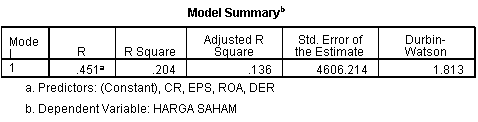 Sumber : Data diolah (2021)Pada tabel 4.7 diatas menunjukkan nilai Durbin-Watson (DW) sebesar 1.813, maka dapat disimpulkan bahwa dalam model regresi tidak ada korelasi karena angka DW berada antara -2 sampai +2 yang artinta tidak terjadi autokorelasi.Uji Regresi Linier BergandaPenelitian ini menggunakan analisis regresi berganda, analisis regresi bertujuan untuk mengukur kekuatan hubungan antara dua variabel atau lebih serta menunjukkan arah hubungan antara variabel independen dan variabel dependen yang digunakan dalam sebuah penelitian (Widarjono, 2013). Persamaan yang di dapat dari regeresi linier berganda dalam penelitian ini adalah: Y = α + βROA + βEPS + βDER +  βCR + eKeterangan : Y 		= Harga Saham	α		 = Konstanta β1, β2, β₃, β4	= Koefisien Regresi ROA 		= Return on Asset EPS 		= Earning per shareDER 		= Debt to Equity CR 		= Current Ratio e 		= ErrorTabel 4.8Hasil Uji Regresi Linier BergandaBerdasarkan tabel 4.8 diatas menunjukkan persamaan regresi linear berganda sebagai berikut: Y = 843,325 + 23,346 (ROA) + 2,334 (EPS)+ 6,143 (DER) + 2,665(CR) + ePenjelasan persamaan regresi diatas adalah sebagai berikut: Konstanta = 843,325Apabila nilai variabel ROA (X1), EPS (X2), DER (X3), dan CR (X4) dianggap sama  dengan nol, maka nilai variabel harga saham (Y) sebesar 843,325Koefisien ROA (X1) = 23,346Apabila nilai variabel roa (X1) mengalami kenaikan 1 satuan, sementara variabel bebas lainnya dianggap tetap nilainya, maka harga saham akan mengalami kenaikan sebesar 23,346Koefisien EPS (X2) = 2,334Apabila nilai variabel EPS (X2) mengalami kenaikan 1 satuan, sementara variabel bebas lainnya dianggap tetap nilainya, maka harga saham akan mengalami penurunan sebesar 2,334Koefisien DER (X3) = 6,143Apabila nilai variabel DER (X3) mengalami kenaikan 1 satuan, sementara variabel bebas lainnya dianggap tetap nilainya, maka harga saham akan mengalami penurunan sebesar 6,143Koefisien CR (X4) = 2,665Apabila nilai variabel CR (X4) mengalami kenaikan 1 satuan, sementara variabel bebas lainnya dianggap tetap nilainya, maka harga saham akan mengalami penurunan sebesar 2,665Uji HipotesisUji FMenurut Gudono (2014:144) uji F merupakan uji yang digunakan untuk mengukur efektivitas model atau berapa persen variasi variabel dependen yang dapat dijelaskan oleh semua variabel independen yang ada didalamnya. Pengujian pada penelitian ini digunakan untuk menguji kelayakan model atau pengaruh variabel independen terhadap variabel dependen. Berikut ialah kriteria pengambilan keputusan dengan tingkat signifikan α = 0,05: Nilai signifikan uji F > α, maka hasil model regresi tidak layak digunakan pada analisis selanjutnya (H0 diterima)Nilai signifikan uji F < α, maka model regresi ini layak digunakan pada analisis selanjutnya (H0 ditolak).Analisis hipotesis untuk uji F : H0 : β1 = β2 = β3 = β4 =  0 Artinya ROA, EPS, DER, dan CR secara bersama-sama tidak berpengaruh terhadap kenaikan harga saham. Hα : β1 ≠ β2 ≠ β3 ≠ β4 ≠ 0 Artinya ROA, EPS, DER, dan CR secara Bersama - sama berpengaruh terhadap kenaikan harga saham.Tabel 4.9Hasil Uji FSumber : Data diolah (2021)	Berdasarkan table diatas dapat dilihat bahwa dalam pengujian regresi berganda menunjukkan hasil F hitung 3,006 dengan tingkat signifikan 0,0027. Tingkat signifikan lebih kecil daripada 0,05. Hal ini berarti H0  ditolak sehingga model regresi ini layak digunakan untuk analisis selanjutnya, maka dapat disimpulkan bahwa variabel independen (DER, ROA, dan EPS) berpengaruh terhadap variabel dependen (harga saham).Uji t	Uji t pada dasarnya menunjukkan seberapa jauh pengaruh satu variabel penjelas secara individual dalam menerangkan variasi variabel dependen. Penelitian ini dilakukan untuk menguji hipotesis pengaruh masing-masing (parsial) variabel independen. Tabel 4.10Hasil Uji t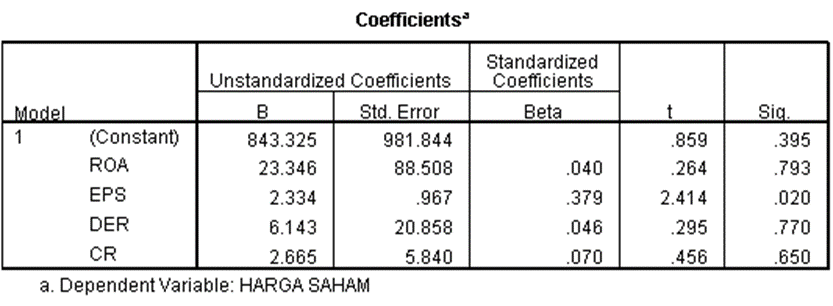 Sumber : Data Diolah (2021) Langkah-langkah untuk melakukan uji t: Pengaruh variabel ROA (X1) terhadap Perubahan Harga Saham (Y) sebagai berikut:Merumuskan hipotesis 	H0 : ROA tidak berpengaruh terhadap perubahan harga saham. 	Ha : ROA berpengaruh terhadap perubahan harga saham.Menentukan thitung dan signifikansi Tingkat signifikansi yang digunakan sebesar 0,05 dan nilai tabel 0,05/2 = 0,025 dengan derajat kebebasan df = n-k-1 dimana n adalah jumlah populasi dan k adalah variable bebas.	ttabel = (α/2; n-k-1)	= (0,05/2;87-4-1)	= (0,025;82)	= 1.989Kriteria pengujian: Berdasarkan nilai t Jika -ttabel ≤ thitung ≤ ttabel maka hipotesis ditolak.Jika -thitung < -ttabel atau thitung > ttabel maka hipotesis diterima. Berdasarkan signifikansiJika signifikansi > 0,05 maka hipotesis ditolak. Jika signifikansi < 0,05 maka hipotesis diterima.  Kesimpulan Apabila berdasarkan hasil pengujian menunjukan nilai -ttabel ≤ thitung ≤ ttabel (-1.989 ≤ 0.264 ≤ 1.989) maka H0 diterima Ha ditolak dan nilai signifikansi 0,793 > 0,05 sehingga dapat disimpulkan bahwa ROA tidak berpengaruh signifikan terhadap perubahan harga saham.Kurva Uji t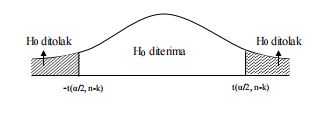                   - 1.989	           0,264	            1.989          Gambar 4.1 Kurva Uji t ROAPengaruh variabel EPS (X2) terhadap Perubahan Harga Saham (Y) sebagai berikut:Merumuskan hipotesis H0 : EPS tidak berpengaruh terhadap perubahan harga saham. Ha : EPS berpengaruh terhadap perubahan harga saham.Menentukan thitung dan signifikansi Tingkat signifikansi yang digunakan sebesar 0,05 dan nilai tabel 0,05/2 = 0,025 dengan derajat kebebasan df = n-k-1 dimana n adalah jumlah populasi dan k adalah variable bebas.	ttabel = (α/2; n-k-1)	= (0,05/2;87-4-1)	= (0,025;82)	= 1.989Kriteria pengujian: Berdasarkan nilai t Jika -ttabel ≤ thitung ≤ ttabel maka hipotesis ditolak.Jika -thitung < -ttabel atau thitung > ttabel maka hipotesis diterima. Berdasarkan signifikansiJika signifikansi > 0,05 maka hipotesis ditolak. Jika signifikansi < 0,05 maka hipotesis diterima.  Kesimpulan Apabila berdasarkan hasil pengujian menunjukan nilai  thitung > ttabel (2,414 > 1.989) maka H0 ditolak Ha diterima dan nilai signifikansi 0,020 < 0,05 sehingga dapat disimpulkan bahwa berpengaruh signifikan terhadap perubahan  harga saham.Kurva Uji t                  - 1.989	           		            1.989          2,414 	Gambar 4.2 Kurva Uji t EPSPengaruh variabel DER (X3) terhadap Perubahan Harga Saham (Y) sebagai berikut:Merumuskan hipotesis H0 : DER tidak berpengaruh terhadap perubahan harga saham. Ha : DER berpengaruh terhadap perubahan harga saham.Menentukan thitung dan signifikansi Tingkat signifikansi yang digunakan sebesar 0,05 dan nilai tabel 0,05/2 = 0,025 dengan derajat kebebasan df = n-k-1 dimana n adalah jumlah populasi dan k adalah variable bebas.	ttabel = (α/2; n-k-1)	= (0,05/2;87-4-1)	= (0,025;82)	= 1.989Kriteria pengujian: Berdasarkan nilai t Jika -ttabel ≤ thitung ≤ ttabel maka hipotesis ditolak.Jika -thitung < -ttabel atau thitung > ttabel maka hipotesis diterima. Berdasarkan signifikansiJika signifikansi > 0,05 maka hipotesis ditolak. Jika signifikansi < 0,05 maka hipotesis diterima.  Kesimpulan Apabila berdasarkan hasil pengujian menunjukan nilai -ttabel ≤ thitung ≤ ttabel (-1.989 ≤ 0.295 ≤ 1.989) maka H0 diterima Ha ditolak dan nilai signifikansi 0,770 > 0,05 sehingga dapat disimpulkan bahwa tidak berpengaruh dan signifikan terhadap perubahan harga saham.Kurva Uji t                  - 1.989	           0.295	            1.989           Gambar 4.3 Kurva Uji t DERPengaruh variabel CR (X4) terhadap Perubahan Harga Saham (Y) sebagai berikut:Merumuskan hipotesis H0 : CR tidak berpengaruh terhadap perubahan harga saham. Ha : CR berpengaruh terhadap perubahan harga saham.Menentukan thitung dan signifikansi Tingkat signifikansi yang digunakan sebesar 0,05 dan nilai tabel 0,05/2 = 0,025 dengan derajat kebebasan df = n-k-1 dimana n adalah jumlah populasi dan k adalah variable bebas.	ttabel = (α/2; n-k-1)	= (0,05/2;87-4-1)	= (0,025;82)	= 1.989Kriteria pengujian: Berdasarkan nilai t Jika -ttabel ≤ thitung ≤ ttabel maka hipotesis ditolak.Jika -thitung < -ttabel atau thitung > ttabel maka hipotesis diterima. Berdasarkan signifikansiJika signifikansi > 0,05 maka hipotesis ditolak. Jika signifikansi < 0,05 maka hipotesis diterima.  Kesimpulan Apabila berdasarkan hasil pengujian menunjukan nilai -ttabel ≤ thitung ≤ ttabel (-1.989 ≤ 0.456 ≤ 1.989) maka H0 diterima Ha ditolak dan nilai signifikansi 0,650 > 0,05 sehingga dapat disimpulkan bahwa tidak berpengaruh dan signifikan terhadap perubahan harga saham.Kurva Uji t                  - 1.989	           0.456	            1.989           Gambar 4.4 Kurva Uji t CRUji Koefisien Determinasi (R² ) Koefisien determinasi (R²) pada intinya mengukur seberapa jauh kemampuan model dalam menerangkan variasi variabel dependen. Dalam output SPSS, koafisien determinasi terletak pada Model Summary dengan melihat nilai Adjusted R squere. Setelah dilakukan pengujian maka diperoleh hasil uji koefisien determinasi Adjusted (R²) sebagai berikut: Tabel 4.11Uji R²Sumber : Data Diolah (2021)Berdasarkan hasil uji koefisien determinan pada Tabel 4.11 menunjukan bahwa nilai Adjusted R squere sebesar 0,136. hal tersebut berati bahwa prosentase sumbangan pengaruh ROA, EPS, DER, dan CR sebesar 13,6%. Sedangkan sisanya yaitu sebesar 86,4% diperngaruhi oleh variabel lain diluar ROA, EPS, DER, dan CR.Pembahasan Berdasarkan pengolahan data yang dilakukan terhadap 13 perusahaan dari tahun 2017 – 2020 yang meliputi variabel ROA, EPS, DER, dan CR terhadap  harga saham di dapat hasil sebagai berikut :Pengaruh Secara Simultan Variabel ROA, EPS, DER, dan CR terhadap Kenaikan Harga SahamBerdasarkan hasil pengujian hipotesis dapat disimpulkan bahwa secara simultan variabel ROA, EPS, DER, dan CR berpengaruh signifikan terhadap harga saham. Dengan nilai Fhitung 3,006 dan tingkat signifikan 0,0027 lebih kecil daripada 0,05. Hal ini menunjukkan bahwa hasil penelitian mendukung hipotesis yang telah dikemukakan yaitu ROA, EPS, DER,  dan CR  berpengaruh signifikan terhadap harga saham.Pengaruh Secara Parsial Variabel ROA, EPS, DER, dan CR, terhadap Kenaikan Harga SahamReturn On Asset (ROA) Berdasarkan hasil pengujian hipotesis dapat disimpulkan bahwa ROA tidak berpengaruh signifikan terhadap kenaikan harga saham. Dengan nilai thitung sebesar 0,264 dan nilai signifikan 0,793. Penelitian yang telah dilakukan, secara parsial Return On Asset (ROA) tidak berpengaruh signifikan terhadap harga saham. Ternyata hasil penelitian ini tidak sesuai dengan hipotesis 1 (H1) yang menyatakan bahwa Return On Asset (ROA) berpengaruh positif dan signifikan terhadap Harga Saham. Tidak berpengaruhnya Return On Asset (ROA) terhadap harga saham ternyata tidak sesuai dengan teori yang mengungkapkan bahwa semakin tinggi hasil pengembalian atas aset, berarti semakin tinggi jumlah laba bersih yang dihasilkan dari setiap dana yang tertanam dalam aset. Hal ini akan berdampak bahwa harga saham dari perusahaan tersebut akan semakin meningkat sehingga Return On Asset(ROA) berpengaruh terhadap harga saham. 	Hasil penelitian yang menunjukan bahwa Return On Asset (ROA) tidak berpengaruh signifikan dapat dijelaskan bahwa apabila Return On Asset (ROA) yang dihasilkan rendah, maka perusahaan memiliki tingkat pengembalian atas aset yang rendah, tetapi kemungkinan ada kecenderungan penggunaan aset yang tidak produktif, dan aktivitas penjualan yang belum optimal, sehingga akan menurunkan tingkat profitabilitas perusahaan. Jadi, dapat dikatakan bahwa semakin rendah tingkat pengembalian atas aset suatu perusahaan, berarti asetnya tidak digunakan secara optimal, dan akan berpengaruh pada penurunan profitabilitas perusahaan, serta berdampak pada harga saham yang menurun. Hasil penelitian ini berbanding terbalik dengan penelitian yang dilakukan oleh Marvina, Effendi, Sarpan, (2020) mengenai pengaruh dari variabel Return On Asset (ROA) (X2) terhadap harga saham (Y) menunjukkan pengaruh yang positif terhadap harga saham pada perusahaan sektor pertambangan.Earning Per Share (EPS)Berdasarkan hasil pengujian hipotesis dapat disimpulkan bahwa EPS berpengaruh  signifikan terhadap kenaikan harga saham. Dengan nilai thitung sebesar 2.414 dan nilai signifikansi 0,020 lebih kecil dari 0,05. Berdasarkan penelitian yang telah dilakukan, secara parsial Earning Per Share (EPS) berpengaruh positif dan signifikan terhadap harga saham. Dan hasil penelitian ini sesuai dengan dengan hipotesis 2 (H2) yang menyatakan bahwa Earning Per Share (EPS) berpengaruh positif dan signifikan terhadap Harga Saham. Pengaruh positif Earning Per Share (EPS) terhadap harga saham semakin memperkuat teori yang ada bahwa semakin tinggi laba per lembar saham yang diberikan perusahaan, maka investor akan semakin percaya bahwa perusahaan akan memberikan tingkat pengembalian yang cukup baik. Sehingga harga saham perusahaan tersebutakan semakin meningkat. Hasil penelitian yang menunjukan bahwa Earning Per Share (EPS) berpengaruh signifikan dapat dijelaskan bahwa jika Earning Per Share (EPS) yang dihasilkan tinggi, maka perusahaan tersebut sedang memiliki tingkat kemampuan dalam memperoleh laba dan mendistribuskan laba sedang meningkat atau perusahaan berhasil dalam mencapai keuntungan. Jadi, dapat dikatakan bahwa semakin tinggi laba per lembar saham yang berikan oleh perusahaan, berarti keuntungan yang diperoleh perusahaan sedang meningkat, dan akan berpengaruh terhadap peningkatan profitabilitas perusahaan, serta berdampak pada harga saham yang meningkat. Hasil penelitian ini berbanding terbalik dengan hasil penelitian yang dilakukan oleh Abdullah, Soedjatmiko dan Hartati (2016), menyatakan bahwa EPS tidak berpengaruh terhadap harga saham. Debt To Equity Ratio (DER)Berdasarkan penelitian yang telah dilakukan, secara parsial (DER) berpengaruh negatif dan signifikan terhadap harga saham. Dengan nilai thitung sebesar 0,295 dan nilai signifikansi 0,770 lebih besar dari 0,05. Dan hasil penelitian ini sesuai dengan hipotesis 3 (H3) yang menyatakan bahwa Debt To Equity Ratio (DER) berpengaruh negatif dan signifikan terhadap Harga Saham. Pengaruh negatif Debt To Equity Ratio (DER) terhadap harga saham semakin memperkuat teori yang ada bahwa Debt To Equity Ratio (DER) yang tinggi menunjukan semakin besar risiko keuangan perusahaan, dan semakin besar perusahaan tidak mampu dalam melunasi hutangnya.Bagi perusahaan, sebaiknya besarnya hutang tidak boleh melebihi modal sendiri agar beban tetapnya tidak terlalu tinggi. Dimana perusahaan dengan tingkat hutang yang tinggi, akan berdampak pada besarnya beban bunga yang harus ditanggung, hal ini berarti akan meningkatkan risiko keuangan perusahaan dan akan berpengaruh terhadap kepercayaan investor terhadap harga saham. Hasil penelitian yang menunjukan bahwa Debt To Equity Ratio (DER) berpengaruh negatif karena berdasarkan perhitungan rasio dapat dilihat bahwa struktur pembiayaan perusahaan lebih banyak mengelola modalnya dibandingkan menggunakan pinjamannya.Dengan kondisi seperti ini tentu saja akan mempermudah perusahaan agar beban tetap dan beban bunganya tidak terlalu tinggi. Jadi, dapat dikatakan bahwa perbandingan antara total hutang dan modal sendiri yang menunjukan kemampuan perusahaan untuk memenuhi kewajiban yang telah dimiliki dengan menggunakan modal yang ada pada perusahaan tersebut. Jika nilai DER semakin tinggi maka dapat diasumsikan perusahaan memiliki risiko yang semakin tinggi terhadap kemampuan melunasi hutang jangka pendeknya. Akan tetapi jika nilai DER semakin rendah dapat diasumskan bahwa perushaan mampu memeuhi kewajiban jangka pendeknya. Hasil penelitian ini berbanding terbalik dengan hasil penelitian yang dilakukan oleh Sedangkan menurut Sandra, Cipta, Suwendra (2016), ditemukan ada pengaruh positif dari Debt to Equity Ratio (DER) Terhadap Harga Saham.Carrent Ratio (CR)Berdasarkan penelitian yang telah dilakukan, secara parsial Carrent Ratio (CR) berpengaruh negatif dan signifikan terhadap harga saham. Dengan nilai thitung sebesar 0,456 dan nilai signifikansi 0,650 lebih besar dari 0,05. Meningkatnya current ratio tidak selalu berdampak baik pada perusahaan, current ratio yang meningkat bisa saja menunjukkan banyaknya dana yang menganggur dan pada akhirnya dapat mengurangi kemampuan perusahaan dalam memperoleh laba. Berkurangnya kemampuan perusahaan dalam menghasikan laba akan direspon oleh investor dengan penurunan harga saham, jika kemungkinan ini terjadi maka arah pengaruh dari Currrent Ratio pada harga saham tidak konsisten tergantung pada efektivitas perusahaan dalam menggunakan asset lancarnya. Dengan demikian investor jarang menempatkan rasio ini dalam menentukan harga saham sehingga current ratio tidak akan berpengaruh pada harga saham. Hasil penelitian ini berbanding terbalik dengan penelitian terdahulu menurut Marvina, Effendi, Sarpan (2020) yang menunjukan hasil penelitian bahwa pengujian Current Ratio (CR) secara parsial berpengaruh positif dan signifikan terhadap Harga saham.No.KeteranganJumlah1.Perusahaan pertambangan yang terdaftar di BEI pada periode 2017-2020.872.Perusahaan pertambangan yang mempublikasikan laporan keuangan pada tahun 2017-2020 tidak secara lengkap.(0)3.Perusahaan yang mengalami kerugian selama periode penelitian.( 51)4.Perusahaan pertambangan  yang tidak tercatat dipapan utama.(0 )5.Perusahaan pertambangan yang  memiliki rasio hutang jangka panjang lebih dari 150%.(28)6. Perusahaan pertambangan yang tidak masuk sub sektor energy.(74)6.Jumlah sampel137.Jumlah data observasi 13 x 4 Tahun52NO.KodeTahunROAEPSDERCRHarga Saham1ADRO20177.914502.6186020186.81450.121215201961450.11.7148720202.566.5550.041.5114302AKRA20177.13030.91.663520188.241311.442920193.41801.11.23952020511.60.81.613803BULL20173.62949.2100.4514120184.531.941.26131.5811720194.2233.3548.63153.7816220204.5643.5136.55100.13504BYAN201750.51145072.4238.21060020189.3217569.7243.419875201925.121015106.4193.9159202021.314502.7213.6154755DSSA20174.6159588.3166.213520183.61740123.8121.913520191.91015127129.71387520202159582.5155.3160006ELSA20175.0933.860.591.3537220184.8837.860.711.4934420195.2448.840.91.4830620203.2934.130.471.621957ITMG201719333542243207201818348049197202520191117403720311475202035805203157008PTBA201720.3642559.33252.872460201820.7847748.58231.514300201915.5437141.66248.97266020202.0821342.0221628109PTRO20172.62166.751.411.72166020184.17330.61.911.69178520195.68448.051.591.51160520206.14468.350.871.29193010RAJA20177.7542.0525.18228.4330020185.9840.645.04374.9632420193.1618.8547.06301.0218920200.834.3535.21282.0425211SOCI20173.7444.950.870.923620182.1727.550.961.3713120191.3718.851.652.7117220204.125510.942.7226412TOBA20170.139.1511.5207020180.168.151.31.2169620190.147.851.40.235820200.0501.70.735813UNIC20175.33475.641.24256.16342020187.49669.942.13265.013920195.18462.5524.72410.99385202011.78104.83521.91490.54.84One-Sample Kolmogorov-Smirnov TestOne-Sample Kolmogorov-Smirnov TestOne-Sample Kolmogorov-Smirnov TestOne-Sample Kolmogorov-Smirnov TestABSRESNNN52Normal ParametersaNormal ParametersaMean2.7252E3Normal ParametersaNormal ParametersaStd. Deviation3.46132E3Most Extreme DifferencesMost Extreme DifferencesAbsolute.291Most Extreme DifferencesMost Extreme DifferencesPositive.291Most Extreme DifferencesMost Extreme DifferencesNegative-.220Kolmogorov-Smirnov ZKolmogorov-Smirnov ZKolmogorov-Smirnov Z2.100Asymp. Sig. (2-tailed)Asymp. Sig. (2-tailed)Asymp. Sig. (2-tailed).000a. Test distribution is Normal.a. Test distribution is Normal.a. Test distribution is Normal.VariabelCollinearity StatisticsCollinearity StatisticsKeteranganVariabelToleranceVIFKeteranganROA0,7271,376Tidak terjadi mulikolinearititasEPS0,6891,451Tidak terjadi mulikolinearititasDER0,6931,443Tidak terjadi mulikolinearititasCR0,7121,404Tidak terjadi mulikolinearititasCorrelationsCorrelationsCorrelationsCorrelationsCorrelationsCorrelationsCorrelationsCorrelationsROAEPSDERCRHARGA SAHAMSpearman's rhoROACorrelation Coefficient1.000.502**.163.433**.156Spearman's rhoROASig. (2-tailed)..000.249.001.269Spearman's rhoROAN5252525252Spearman's rhoEPSCorrelation Coefficient.502**1.000.412**.346*.451**Spearman's rhoEPSSig. (2-tailed).000..002.012.051Spearman's rhoEPSN5252525252Spearman's rhoDERCorrelation Coefficient.163.412**1.000.641**.020Spearman's rhoDERSig. (2-tailed).249.002..000.890Spearman's rhoDERN5252525252Spearman's rhoCRCorrelation Coefficient.433**.346*.641**1.000.054Spearman's rhoCRSig. (2-tailed).001.012.000..705Spearman's rhoCRN5252525252Spearman's rhoHARGA SAHAMCorrelation Coefficient.156.451**.020.0541.000Spearman's rhoHARGA SAHAMSig. (2-tailed).269.001.890.705.Spearman's rhoHARGA SAHAMN5252525252**. Correlation is significant at the 0.01 level (2-tailed).**. Correlation is significant at the 0.01 level (2-tailed).**. Correlation is significant at the 0.01 level (2-tailed).*. Correlation is significant at the 0.05 level (2-tailed).*. Correlation is significant at the 0.05 level (2-tailed).*. Correlation is significant at the 0.05 level (2-tailed).VariabelBConstant843,325ROA23,346EPS2,334DERCR6,1432,665F hitungSig.StandarKeterangan3,0060,0027< 0,05Model LayakModel SummarybModel SummarybModel SummarybModel SummarybModel SummarybModelRR SquareAdjusted R SquareStd. Error of the Estimate1.451a.204.1364606.214a. Predictors: (Constant), CR, EPS, ROA, DERa. Predictors: (Constant), CR, EPS, ROA, DERa. Predictors: (Constant), CR, EPS, ROA, DERa. Predictors: (Constant), CR, EPS, ROA, DERa. Predictors: (Constant), CR, EPS, ROA, DERb. Dependent Variable: HARGA SAHAMb. Dependent Variable: HARGA SAHAMb. Dependent Variable: HARGA SAHAMb. Dependent Variable: HARGA SAHAM